Письмо членам НГПК / НИСКУДобрый день, уважаемые коллеги-консультанты!Продолжаем серию вебинаров от лучших российских консультантов. Следующая тема:  "Управление и финансы – движущие силы бизнеса!" Для многих руководителей сейчас актуальны вопросы: какие финансовые показатели важны в текущей ситуации, как мотивировать персонал, какие есть инструменты формирования управленческой команды и как ее можно оптимизировать.Ответы на данные вопросы Вы сможете получить 14.04.2016 г. с 16:00 до 18:15 (мск).
В это время состоится вебинар А. И Пригожина и О. А. Гавриловой. Данный вебинар будет интересен вам, как опытным консультантам, и вашим коллегам начинающим консультантам, которых вы можете подключить к просмотру. Не менее интересен он будет и для ваших клиентов, так как ориентирован на  решение проблем руководства компаний-заказчиков консалтинговых услуг.  Впервые в одном эфире два лучших российских консультанта поделятся своими секретами и ответят на вопросы слушателей. Стоимость участия в вебинар 4 400 руб. Для тех кто введет промокод «Член НГПК», «Друг НГПК»    («Член НИСКУ», «Друг НИСКУ»), - скидка 100% (бесплатно) Подробная информация на странице http://www.loyaltyway.com/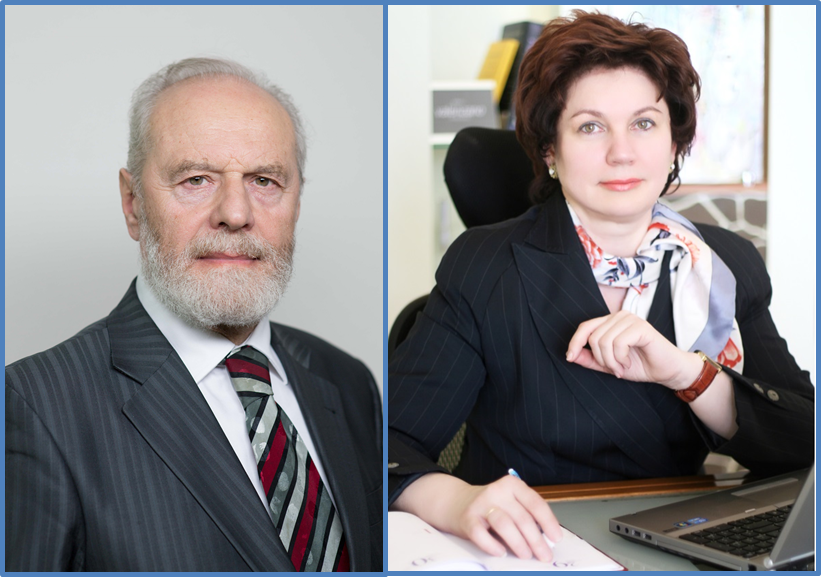 